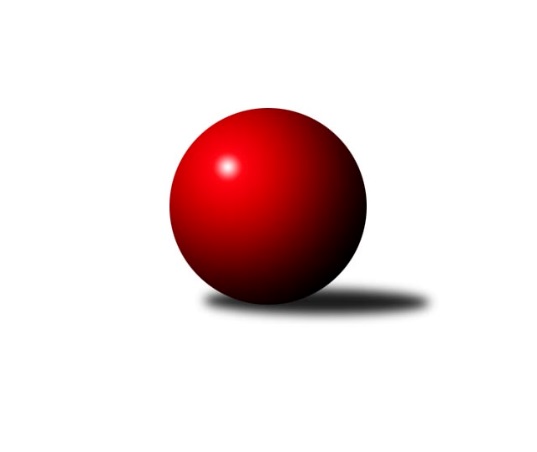 Č.19Ročník 2016/2017	2.6.2024 3.KLM A 2016/2017Statistika 19. kolaTabulka družstev:		družstvo	záp	výh	rem	proh	skore	sety	průměr	body	plné	dorážka	chyby	1.	Vltavan Loučovice	19	16	0	3	106.0 : 46.0 	(268.5 : 187.5)	3205	32	2150	1055	30.9	2.	TJ Elektrárny Kadaň	19	13	0	6	95.0 : 57.0 	(253.0 : 203.0)	3205	26	2155	1050	27.2	3.	TJ Lokomotiva České Budějovice	18	12	1	5	90.0 : 54.0 	(249.0 : 183.0)	3210	25	2171	1039	30.8	4.	CB Dobřany B	18	11	1	6	77.0 : 67.0 	(224.5 : 207.5)	3143	23	2134	1009	34.3	5.	TJ VTŽ Chomutov	19	10	2	7	86.0 : 66.0 	(237.0 : 219.0)	3123	22	2113	1010	34.8	6.	TJ Sokol Benešov	19	10	1	8	79.0 : 73.0 	(232.0 : 224.0)	3168	21	2138	1031	29.7	7.	SK Škoda VS Plzeň	19	7	3	9	64.0 : 88.0 	(204.5 : 251.5)	3135	17	2121	1015	31.3	8.	TJ Blatná	19	6	3	10	65.0 : 87.0 	(221.5 : 234.5)	3141	15	2125	1016	36.8	9.	TJ Kovohutě Příbram	19	6	2	11	70.0 : 82.0 	(227.5 : 228.5)	3154	14	2132	1022	26.9	10.	Kuželky Aš	19	5	3	11	66.0 : 86.0 	(204.0 : 252.0)	3152	13	2150	1003	34.9	11.	TJ Slavoj Plzeň	19	5	0	14	55.0 : 97.0 	(195.0 : 261.0)	3101	10	2103	998	38.5	12.	KK Karlovy Vary	19	4	0	15	51.0 : 101.0 	(195.5 : 260.5)	3131	8	2132	999	35.3Tabulka doma:		družstvo	záp	výh	rem	proh	skore	sety	průměr	body	maximum	minimum	1.	Vltavan Loučovice	9	9	0	0	60.0 : 12.0 	(143.0 : 73.0)	3133	18	3241	3001	2.	TJ Elektrárny Kadaň	10	9	0	1	60.0 : 20.0 	(148.5 : 91.5)	3287	18	3388	3221	3.	TJ VTŽ Chomutov	10	8	0	2	59.0 : 21.0 	(139.5 : 100.5)	3122	16	3182	2957	4.	CB Dobřany B	9	7	0	2	45.0 : 27.0 	(117.0 : 99.0)	3432	14	3526	3363	5.	TJ Sokol Benešov	10	7	0	3	48.0 : 32.0 	(127.5 : 112.5)	3260	14	3317	3186	6.	TJ Lokomotiva České Budějovice	8	5	1	2	42.0 : 22.0 	(116.0 : 76.0)	3146	11	3181	3122	7.	TJ Blatná	9	4	2	3	37.0 : 35.0 	(112.0 : 104.0)	3071	10	3162	3011	8.	TJ Kovohutě Příbram	10	5	0	5	44.0 : 36.0 	(131.0 : 109.0)	3104	10	3183	3036	9.	SK Škoda VS Plzeň	10	4	2	4	37.0 : 43.0 	(109.5 : 130.5)	3234	10	3358	3123	10.	Kuželky Aš	9	2	3	4	34.0 : 38.0 	(99.0 : 117.0)	3167	7	3256	3105	11.	KK Karlovy Vary	9	3	0	6	27.0 : 45.0 	(96.5 : 119.5)	3076	6	3148	2872	12.	TJ Slavoj Plzeň	10	3	0	7	35.0 : 45.0 	(104.0 : 136.0)	3234	6	3342	3175Tabulka venku:		družstvo	záp	výh	rem	proh	skore	sety	průměr	body	maximum	minimum	1.	TJ Lokomotiva České Budějovice	10	7	0	3	48.0 : 32.0 	(133.0 : 107.0)	3217	14	3476	2902	2.	Vltavan Loučovice	10	7	0	3	46.0 : 34.0 	(125.5 : 114.5)	3212	14	3454	3068	3.	CB Dobřany B	9	4	1	4	32.0 : 40.0 	(107.5 : 108.5)	3111	9	3257	2990	4.	TJ Elektrárny Kadaň	9	4	0	5	35.0 : 37.0 	(104.5 : 111.5)	3196	8	3436	3058	5.	TJ Sokol Benešov	9	3	1	5	31.0 : 41.0 	(104.5 : 111.5)	3158	7	3389	2974	6.	SK Škoda VS Plzeň	9	3	1	5	27.0 : 45.0 	(95.0 : 121.0)	3124	7	3385	2932	7.	TJ VTŽ Chomutov	9	2	2	5	27.0 : 45.0 	(97.5 : 118.5)	3123	6	3230	2906	8.	Kuželky Aš	10	3	0	7	32.0 : 48.0 	(105.0 : 135.0)	3151	6	3415	2941	9.	TJ Blatná	10	2	1	7	28.0 : 52.0 	(109.5 : 130.5)	3148	5	3359	2945	10.	TJ Kovohutě Příbram	9	1	2	6	26.0 : 46.0 	(96.5 : 119.5)	3159	4	3289	3002	11.	TJ Slavoj Plzeň	9	2	0	7	20.0 : 52.0 	(91.0 : 125.0)	3086	4	3420	2939	12.	KK Karlovy Vary	10	1	0	9	24.0 : 56.0 	(99.0 : 141.0)	3136	2	3379	2930Tabulka podzimní části:		družstvo	záp	výh	rem	proh	skore	sety	průměr	body	doma	venku	1.	Vltavan Loučovice	11	9	0	2	60.0 : 28.0 	(149.0 : 115.0)	3173	18 	6 	0 	0 	3 	0 	2	2.	CB Dobřany B	11	8	1	2	54.0 : 34.0 	(147.0 : 117.0)	3178	17 	5 	0 	1 	3 	1 	1	3.	TJ Lokomotiva České Budějovice	11	8	0	3	59.0 : 29.0 	(157.5 : 106.5)	3253	16 	4 	0 	2 	4 	0 	1	4.	TJ Elektrárny Kadaň	11	8	0	3	54.0 : 34.0 	(142.0 : 122.0)	3209	16 	5 	0 	0 	3 	0 	3	5.	Kuželky Aš	11	4	2	5	46.0 : 42.0 	(133.5 : 130.5)	3226	10 	1 	2 	3 	3 	0 	2	6.	TJ Sokol Benešov	11	5	0	6	42.0 : 46.0 	(131.5 : 132.5)	3208	10 	3 	0 	3 	2 	0 	3	7.	TJ VTŽ Chomutov	11	4	1	6	40.0 : 48.0 	(124.5 : 139.5)	3097	9 	3 	0 	2 	1 	1 	4	8.	TJ Blatná	11	3	3	5	38.0 : 50.0 	(133.0 : 131.0)	3142	9 	2 	2 	1 	1 	1 	4	9.	TJ Slavoj Plzeň	11	4	0	7	38.0 : 50.0 	(119.5 : 144.5)	3064	8 	2 	0 	4 	2 	0 	3	10.	SK Škoda VS Plzeň	11	3	2	6	32.0 : 56.0 	(111.0 : 153.0)	3109	8 	2 	1 	2 	1 	1 	4	11.	KK Karlovy Vary	11	3	0	8	34.0 : 54.0 	(111.5 : 152.5)	3081	6 	2 	0 	3 	1 	0 	5	12.	TJ Kovohutě Příbram	11	2	1	8	31.0 : 57.0 	(124.0 : 140.0)	3138	5 	2 	0 	3 	0 	1 	5Tabulka jarní části:		družstvo	záp	výh	rem	proh	skore	sety	průměr	body	doma	venku	1.	Vltavan Loučovice	8	7	0	1	46.0 : 18.0 	(119.5 : 72.5)	3229	14 	3 	0 	0 	4 	0 	1 	2.	TJ VTŽ Chomutov	8	6	1	1	46.0 : 18.0 	(112.5 : 79.5)	3168	13 	5 	0 	0 	1 	1 	1 	3.	TJ Sokol Benešov	8	5	1	2	37.0 : 27.0 	(100.5 : 91.5)	3139	11 	4 	0 	0 	1 	1 	2 	4.	TJ Elektrárny Kadaň	8	5	0	3	41.0 : 23.0 	(111.0 : 81.0)	3219	10 	4 	0 	1 	1 	0 	2 	5.	TJ Lokomotiva České Budějovice	7	4	1	2	31.0 : 25.0 	(91.5 : 76.5)	3159	9 	1 	1 	0 	3 	0 	2 	6.	TJ Kovohutě Příbram	8	4	1	3	39.0 : 25.0 	(103.5 : 88.5)	3169	9 	3 	0 	2 	1 	1 	1 	7.	SK Škoda VS Plzeň	8	4	1	3	32.0 : 32.0 	(93.5 : 98.5)	3207	9 	2 	1 	2 	2 	0 	1 	8.	CB Dobřany B	7	3	0	4	23.0 : 33.0 	(77.5 : 90.5)	3158	6 	2 	0 	1 	1 	0 	3 	9.	TJ Blatná	8	3	0	5	27.0 : 37.0 	(88.5 : 103.5)	3126	6 	2 	0 	2 	1 	0 	3 	10.	Kuželky Aš	8	1	1	6	20.0 : 44.0 	(70.5 : 121.5)	3082	3 	1 	1 	1 	0 	0 	5 	11.	KK Karlovy Vary	8	1	0	7	17.0 : 47.0 	(84.0 : 108.0)	3192	2 	1 	0 	3 	0 	0 	4 	12.	TJ Slavoj Plzeň	8	1	0	7	17.0 : 47.0 	(75.5 : 116.5)	3172	2 	1 	0 	3 	0 	0 	4 Zisk bodů pro družstvo:		jméno hráče	družstvo	body	zápasy	v %	dílčí body	sety	v %	1.	Miroslav Pešadík 	Vltavan Loučovice 	17	/	17	(100%)	54.5	/	68	(80%)	2.	Stanislav ml. Šmíd ml.	TJ VTŽ Chomutov 	15	/	19	(79%)	53.5	/	76	(70%)	3.	Vladimír Šána 	TJ Elektrárny Kadaň 	15	/	19	(79%)	50	/	76	(66%)	4.	Josef Gondek 	Vltavan Loučovice 	15	/	19	(79%)	47	/	76	(62%)	5.	Josef ml. Fišer ml.	CB Dobřany B 	13	/	15	(87%)	43	/	60	(72%)	6.	Jaroslav Roj 	TJ Kovohutě Příbram  	13	/	17	(76%)	49.5	/	68	(73%)	7.	Ivan Januš 	TJ Sokol Benešov  	13	/	17	(76%)	42	/	68	(62%)	8.	Jan Hák 	TJ Elektrárny Kadaň 	13	/	18	(72%)	49.5	/	72	(69%)	9.	Michal Hrdina 	TJ Elektrárny Kadaň 	13	/	18	(72%)	44.5	/	72	(62%)	10.	Karel Valeš 	TJ VTŽ Chomutov 	13	/	18	(72%)	44	/	72	(61%)	11.	Pavel Černý 	TJ Lokomotiva České Budějovice  	12	/	17	(71%)	42.5	/	68	(63%)	12.	Petr Svoboda 	SK Škoda VS Plzeň  	11	/	17	(65%)	40.5	/	68	(60%)	13.	Martin Voltr 	TJ Lokomotiva České Budějovice  	11	/	17	(65%)	38.5	/	68	(57%)	14.	Zdeněk Kamiš 	TJ Lokomotiva České Budějovice  	11	/	18	(61%)	41.5	/	72	(58%)	15.	Oldřich Hendl  	TJ Kovohutě Příbram  	11	/	18	(61%)	41	/	72	(57%)	16.	Radek Šlouf 	Vltavan Loučovice 	10	/	13	(77%)	34	/	52	(65%)	17.	Tomáš Reban 	TJ Lokomotiva České Budějovice  	10	/	16	(63%)	39.5	/	64	(62%)	18.	Jan Smolena 	Vltavan Loučovice 	10	/	17	(59%)	40.5	/	68	(60%)	19.	Jiří Reban 	TJ Lokomotiva České Budějovice  	10	/	18	(56%)	44	/	72	(61%)	20.	Robert Weis 	Vltavan Loučovice 	10	/	18	(56%)	37	/	72	(51%)	21.	Libor Dušek 	Vltavan Loučovice 	10	/	19	(53%)	41.5	/	76	(55%)	22.	Jiří Vokurka 	TJ Blatná 	10	/	19	(53%)	40	/	76	(53%)	23.	Marcel Lukáš 	TJ Elektrárny Kadaň 	10	/	19	(53%)	37	/	76	(49%)	24.	Luboš Řezáč 	TJ Kovohutě Příbram  	9	/	15	(60%)	32	/	60	(53%)	25.	Jiří Vaňata 	TJ Blatná 	9	/	16	(56%)	37	/	64	(58%)	26.	Jaroslav Bulant 	Kuželky Aš 	9	/	17	(53%)	39.5	/	68	(58%)	27.	David Hošek 	TJ Kovohutě Příbram  	9	/	17	(53%)	36.5	/	68	(54%)	28.	Dan Lexa 	TJ Blatná 	9	/	17	(53%)	33.5	/	68	(49%)	29.	Josef Hořejší 	TJ Slavoj Plzeň 	9	/	18	(50%)	35.5	/	72	(49%)	30.	Stanislav Rada 	TJ VTŽ Chomutov 	9	/	18	(50%)	35.5	/	72	(49%)	31.	Jaroslav Lefner 	TJ Elektrárny Kadaň 	9	/	19	(47%)	35	/	76	(46%)	32.	Tomáš Viczmandi 	Kuželky Aš 	9	/	19	(47%)	30.5	/	76	(40%)	33.	Petr Harmáček 	TJ Slavoj Plzeň 	9	/	19	(47%)	29	/	76	(38%)	34.	Tomáš Svoboda 	TJ Sokol Benešov  	8	/	14	(57%)	28.5	/	56	(51%)	35.	Stanislav Kníže 	TJ Blatná 	8	/	15	(53%)	33.5	/	60	(56%)	36.	Milan Vicher 	SK Škoda VS Plzeň  	8	/	15	(53%)	27	/	60	(45%)	37.	Martin Provazník 	CB Dobřany B 	8	/	16	(50%)	36.5	/	64	(57%)	38.	Miroslav Šostý 	TJ Sokol Benešov  	8	/	16	(50%)	33.5	/	64	(52%)	39.	Jan Koubský 	CB Dobřany B 	8	/	17	(47%)	39	/	68	(57%)	40.	Michal Šneberger 	CB Dobřany B 	8	/	17	(47%)	36.5	/	68	(54%)	41.	Daniel Lukáš 	TJ Elektrárny Kadaň 	8	/	17	(47%)	31.5	/	68	(46%)	42.	Zbyněk Vytiska 	TJ VTŽ Chomutov 	8	/	17	(47%)	30.5	/	68	(45%)	43.	Tomáš Číž 	TJ Kovohutě Příbram  	8	/	18	(44%)	32	/	72	(44%)	44.	Lubomír Martinek 	KK Karlovy Vary 	8	/	19	(42%)	38	/	76	(50%)	45.	Václav Hranáč 	TJ Slavoj Plzeň 	8	/	19	(42%)	34	/	76	(45%)	46.	Ota Maršát st.	Kuželky Aš 	7	/	10	(70%)	23	/	40	(58%)	47.	Jan Vank 	KK Karlovy Vary 	7	/	10	(70%)	23	/	40	(58%)	48.	Petr Červ 	TJ Sokol Benešov  	7	/	13	(54%)	30	/	52	(58%)	49.	Jaroslav Solín 	Kuželky Aš 	7	/	13	(54%)	26.5	/	52	(51%)	50.	Robert st. Suchomel st.	TJ VTŽ Chomutov 	7	/	16	(44%)	29.5	/	64	(46%)	51.	Josef Kreutzer 	TJ Slavoj Plzeň 	7	/	17	(41%)	31.5	/	68	(46%)	52.	Martin Hurta 	Kuželky Aš 	7	/	17	(41%)	29	/	68	(43%)	53.	Tomáš Čožík 	TJ Sokol Benešov  	6	/	8	(75%)	21.5	/	32	(67%)	54.	Evžen Cígl 	TJ Blatná 	6	/	10	(60%)	23.5	/	40	(59%)	55.	Lukáš Kočí 	TJ Sokol Benešov  	6	/	14	(43%)	30	/	56	(54%)	56.	Martin Vít 	SK Škoda VS Plzeň  	6	/	14	(43%)	27.5	/	56	(49%)	57.	Václav Pilař 	Kuželky Aš 	6	/	15	(40%)	27.5	/	60	(46%)	58.	Josef Hůda 	TJ Kovohutě Příbram  	6	/	15	(40%)	25	/	60	(42%)	59.	Ondřej Šmíd 	TJ VTŽ Chomutov 	6	/	16	(38%)	23.5	/	64	(37%)	60.	Josef Ženíšek 	KK Karlovy Vary 	6	/	17	(35%)	26.5	/	68	(39%)	61.	Jiří Opatrný 	TJ Slavoj Plzeň 	6	/	19	(32%)	35	/	76	(46%)	62.	Jakub Harmáček 	TJ Slavoj Plzeň 	5	/	10	(50%)	17.5	/	40	(44%)	63.	Jiří Hojsák 	KK Karlovy Vary 	5	/	13	(38%)	29.5	/	52	(57%)	64.	Pavel Boháč 	KK Karlovy Vary 	5	/	13	(38%)	21.5	/	52	(41%)	65.	Josef st. Fišer 	CB Dobřany B 	5	/	14	(36%)	26.5	/	56	(47%)	66.	Jan Kobliha 	TJ Blatná 	5	/	14	(36%)	26	/	56	(46%)	67.	Petr Sachunský 	SK Škoda VS Plzeň  	5	/	14	(36%)	24.5	/	56	(44%)	68.	Petr Čolák 	KK Karlovy Vary 	5	/	15	(33%)	21	/	60	(35%)	69.	Milan Vrabec 	SK Škoda VS Plzeň  	5	/	16	(31%)	29.5	/	64	(46%)	70.	Milan Findejs 	SK Škoda VS Plzeň  	5	/	16	(31%)	25	/	64	(39%)	71.	Vladimír Matějka 	TJ Sokol Benešov  	4	/	5	(80%)	13	/	20	(65%)	72.	Václav Klojda ml.	TJ Lokomotiva České Budějovice  	4	/	5	(80%)	11	/	20	(55%)	73.	Přemysl Vytiska 	TJ VTŽ Chomutov 	4	/	6	(67%)	13.5	/	24	(56%)	74.	Milan Bek 	CB Dobřany B 	4	/	7	(57%)	16	/	28	(57%)	75.	Jan Sýkora 	TJ Lokomotiva České Budějovice  	4	/	10	(40%)	16.5	/	40	(41%)	76.	Martin Trakal 	KK Karlovy Vary 	4	/	13	(31%)	18	/	52	(35%)	77.	Lukáš Jaroš 	SK Škoda VS Plzeň  	4	/	18	(22%)	25.5	/	72	(35%)	78.	Martin Vrbata 	Kuželky Aš 	3	/	4	(75%)	10.5	/	16	(66%)	79.	Jaroslav Tejml 	KK Karlovy Vary 	3	/	9	(33%)	13	/	36	(36%)	80.	Dušan Dvořák 	TJ Sokol Benešov  	3	/	11	(27%)	14	/	44	(32%)	81.	Vít Kobliha 	TJ Blatná 	3	/	13	(23%)	15.5	/	52	(30%)	82.	Petr Kříž 	TJ Kovohutě Příbram  	2	/	3	(67%)	6	/	12	(50%)	83.	Lukáš Pavel 	TJ Blatná 	2	/	3	(67%)	5	/	12	(42%)	84.	Lukáš Klojda 	TJ Lokomotiva České Budějovice  	2	/	5	(40%)	13.5	/	20	(68%)	85.	Jaroslav Franěk 	TJ Sokol Benešov  	2	/	5	(40%)	7.5	/	20	(38%)	86.	Dominik Novotný 	CB Dobřany B 	2	/	8	(25%)	8	/	32	(25%)	87.	Václav Mašek 	Kuželky Aš 	2	/	12	(17%)	13	/	48	(27%)	88.	Radek Kneř 	CB Dobřany B 	1	/	1	(100%)	3	/	4	(75%)	89.	Jiří Müller 	CB Dobřany B 	1	/	1	(100%)	3	/	4	(75%)	90.	Miloš Rozhoň 	TJ Blatná 	1	/	1	(100%)	2.5	/	4	(63%)	91.	Pavel Říhánek 	SK Škoda VS Plzeň  	1	/	1	(100%)	2	/	4	(50%)	92.	Jan Ambra 	TJ Elektrárny Kadaň 	1	/	2	(50%)	4.5	/	8	(56%)	93.	Filip Januš 	TJ Sokol Benešov  	1	/	3	(33%)	5	/	12	(42%)	94.	Roman Lipchavský 	CB Dobřany B 	1	/	3	(33%)	4	/	12	(33%)	95.	Ondřej Musil 	CB Dobřany B 	1	/	3	(33%)	3	/	12	(25%)	96.	Martin Jirkal 	Vltavan Loučovice 	1	/	4	(25%)	5	/	16	(31%)	97.	Karel Sviták 	CB Dobřany B 	1	/	4	(25%)	4	/	16	(25%)	98.	Michal Müller 	TJ Slavoj Plzeň 	1	/	5	(20%)	6.5	/	20	(33%)	99.	Jaroslav Suchánek 	Vltavan Loučovice 	1	/	5	(20%)	5	/	20	(25%)	100.	Vítězslav Vodehnal 	KK Karlovy Vary 	0	/	1	(0%)	2	/	4	(50%)	101.	Pavel Chocholouš 	CB Dobřany B 	0	/	1	(0%)	1	/	4	(25%)	102.	Ladislav Filek 	SK Škoda VS Plzeň  	0	/	1	(0%)	1	/	4	(25%)	103.	Jan Pešek 	TJ Slavoj Plzeň 	0	/	1	(0%)	1	/	4	(25%)	104.	Jiří Hess 	CB Dobřany B 	0	/	1	(0%)	1	/	4	(25%)	105.	Filip Prokeš 	TJ VTŽ Chomutov 	0	/	1	(0%)	0	/	4	(0%)	106.	Karel Hašek 	TJ Sokol Benešov  	0	/	1	(0%)	0	/	4	(0%)	107.	Marek Červ 	TJ Sokol Benešov  	0	/	1	(0%)	0	/	4	(0%)	108.	Jiří Vavřička 	TJ Slavoj Plzeň 	0	/	1	(0%)	0	/	4	(0%)	109.	Zdeněk Lukáš 	TJ Kovohutě Příbram  	0	/	2	(0%)	1	/	8	(13%)	110.	František Bürger 	TJ Slavoj Plzeň 	0	/	2	(0%)	1	/	8	(13%)	111.	Václav Střeska 	Kuželky Aš 	0	/	2	(0%)	1	/	8	(13%)	112.	Libor Kupka 	KK Karlovy Vary 	0	/	3	(0%)	1	/	12	(8%)	113.	Václav Šefl 	TJ Kovohutě Příbram  	0	/	5	(0%)	3	/	20	(15%)Průměry na kuželnách:		kuželna	průměr	plné	dorážka	chyby	výkon na hráče	1.	CB Dobřany, 1-4	3416	2286	1129	33.7	(569.4)	2.	TJ Slavoj Plzeň, 1-4	3258	2188	1069	30.0	(543.1)	3.	Benešov, 1-4	3242	2176	1065	27.9	(540.3)	4.	Podbořany, 1-4	3233	2180	1052	32.1	(538.9)	5.	SK Škoda VS Plzeň, 1-4	3231	2162	1068	27.8	(538.6)	6.	Kuželky Aš, 1-4	3163	2145	1017	32.5	(527.2)	7.	TJ Lokomotiva České Budějovice, 1-4	3095	2115	979	36.9	(515.9)	8.	Karlovy Vary, 1-4	3094	2106	988	34.6	(515.8)	9.	TJ Fezko Strakonice, 1-4	3092	2078	1014	25.9	(515.5)	10.	TJ VTŽ Chomutov, 1-2	3082	2101	980	38.7	(513.7)	11.	TJ Blatná, 1-4	3073	2083	989	34.8	(512.2)	12.	Český Krumlov, 1-4	3051	2080	970	38.7	(508.6)Nejlepší výkony na kuželnách:CB Dobřany, 1-4CB Dobřany B	3526	9. kolo	Josef ml. Fišer ml.	CB Dobřany B	650	6. koloCB Dobřany B	3483	5. kolo	Martin Provazník 	CB Dobřany B	645	9. koloTJ Lokomotiva České Budějovice 	3476	6. kolo	Tomáš Čožík 	TJ Sokol Benešov 	641	7. koloCB Dobřany B	3459	18. kolo	Josef ml. Fišer ml.	CB Dobřany B	638	5. koloVltavan Loučovice	3454	15. kolo	Tomáš Reban 	TJ Lokomotiva České Budějovice 	629	6. koloCB Dobřany B	3454	3. kolo	Robert Weis 	Vltavan Loučovice	627	15. koloTJ Elektrárny Kadaň	3436	9. kolo	Michal Šneberger 	CB Dobřany B	621	3. koloCB Dobřany B	3424	7. kolo	Jan Koubský 	CB Dobřany B	620	18. koloTJ Slavoj Plzeň	3420	18. kolo	Jiří Opatrný 	TJ Slavoj Plzeň	619	18. koloKuželky Aš	3415	3. kolo	Martin Provazník 	CB Dobřany B	617	5. koloTJ Slavoj Plzeň, 1-4SK Škoda VS Plzeň 	3385	13. kolo	Martin Voltr 	TJ Lokomotiva České Budějovice 	620	19. koloKuželky Aš	3370	5. kolo	Tomáš Čožík 	TJ Sokol Benešov 	616	9. koloVltavan Loučovice	3361	17. kolo	Miroslav Pešadík 	Vltavan Loučovice	610	17. koloTJ Slavoj Plzeň	3342	3. kolo	Jiří Opatrný 	TJ Slavoj Plzeň	604	3. koloTJ Sokol Benešov 	3321	9. kolo	Jaroslav Lefner 	TJ Elektrárny Kadaň	597	1. koloTJ Kovohutě Příbram 	3276	3. kolo	Jaroslav Roj 	TJ Kovohutě Příbram 	595	3. koloTJ Slavoj Plzeň	3261	17. kolo	Lukáš Jaroš 	SK Škoda VS Plzeň 	588	13. koloTJ Slavoj Plzeň	3261	15. kolo	Petr Svoboda 	SK Škoda VS Plzeň 	587	13. koloTJ Lokomotiva České Budějovice 	3258	19. kolo	Milan Bek 	CB Dobřany B	582	11. koloCB Dobřany B	3257	11. kolo	David Hošek 	TJ Kovohutě Příbram 	581	3. koloBenešov, 1-4TJ Lokomotiva České Budějovice 	3324	8. kolo	Ivan Januš 	TJ Sokol Benešov 	600	10. koloTJ Sokol Benešov 	3317	1. kolo	Tomáš Čožík 	TJ Sokol Benešov 	599	3. koloTJ Sokol Benešov 	3286	17. kolo	Miroslav Pešadík 	Vltavan Loučovice	590	11. koloVltavan Loučovice	3282	11. kolo	Jiří Vokurka 	TJ Blatná	585	10. koloTJ Sokol Benešov 	3276	10. kolo	Petr Červ 	TJ Sokol Benešov 	583	17. koloSK Škoda VS Plzeň 	3270	3. kolo	Lukáš Kočí 	TJ Sokol Benešov 	583	5. koloTJ Sokol Benešov 	3269	15. kolo	Vladimír Matějka 	TJ Sokol Benešov 	579	5. koloTJ Sokol Benešov 	3268	3. kolo	Lukáš Kočí 	TJ Sokol Benešov 	578	15. koloTJ Sokol Benešov 	3265	5. kolo	Pavel Černý 	TJ Lokomotiva České Budějovice 	578	8. koloTJ Sokol Benešov 	3258	19. kolo	Miroslav Šostý 	TJ Sokol Benešov 	576	17. koloPodbořany, 1-4TJ Elektrárny Kadaň	3388	14. kolo	Lubomír Martinek 	KK Karlovy Vary	603	11. koloTJ Elektrárny Kadaň	3364	12. kolo	Vladimír Šána 	TJ Elektrárny Kadaň	601	2. koloTJ Elektrárny Kadaň	3326	10. kolo	Vladimír Šána 	TJ Elektrárny Kadaň	594	14. koloTJ Elektrárny Kadaň	3322	11. kolo	Vladimír Šána 	TJ Elektrárny Kadaň	590	10. koloTJ Elektrárny Kadaň	3302	19. kolo	Michal Hrdina 	TJ Elektrárny Kadaň	587	14. koloTJ Kovohutě Příbram 	3289	17. kolo	Jiří Reban 	TJ Lokomotiva České Budějovice 	585	10. koloKK Karlovy Vary	3286	11. kolo	Michal Hrdina 	TJ Elektrárny Kadaň	582	19. koloTJ Lokomotiva České Budějovice 	3262	10. kolo	Jaroslav Lefner 	TJ Elektrárny Kadaň	578	12. koloTJ Elektrárny Kadaň	3256	15. kolo	Tomáš Číž 	TJ Kovohutě Příbram 	576	17. koloTJ Elektrárny Kadaň	3240	8. kolo	Jan Hák 	TJ Elektrárny Kadaň	574	19. koloSK Škoda VS Plzeň, 1-4SK Škoda VS Plzeň 	3358	19. kolo	Jan Hák 	TJ Elektrárny Kadaň	603	16. koloKuželky Aš	3335	8. kolo	Milan Findejs 	SK Škoda VS Plzeň 	601	19. koloTJ Blatná	3299	17. kolo	Milan Vicher 	SK Škoda VS Plzeň 	591	4. koloSK Škoda VS Plzeň 	3299	11. kolo	Jaroslav Bulant 	Kuželky Aš	589	8. koloSK Škoda VS Plzeň 	3297	12. kolo	Jiří Vaňata 	TJ Blatná	588	17. koloSK Škoda VS Plzeň 	3261	4. kolo	Milan Vrabec 	SK Škoda VS Plzeň 	588	11. koloKK Karlovy Vary	3259	19. kolo	Ivan Januš 	TJ Sokol Benešov 	586	14. koloTJ Lokomotiva České Budějovice 	3256	12. kolo	Karel Valeš 	TJ VTŽ Chomutov	583	4. koloTJ Elektrárny Kadaň	3241	16. kolo	Stanislav ml. Šmíd ml.	TJ VTŽ Chomutov	581	4. koloSK Škoda VS Plzeň 	3237	17. kolo	Jiří Vokurka 	TJ Blatná	581	17. koloKuželky Aš, 1-4Kuželky Aš	3256	6. kolo	Martin Hurta 	Kuželky Aš	596	14. koloCB Dobřany B	3220	14. kolo	Tomáš Viczmandi 	Kuželky Aš	588	1. koloKuželky Aš	3219	18. kolo	Martin Vrbata 	Kuželky Aš	577	16. koloKuželky Aš	3218	1. kolo	Martin Vrbata 	Kuželky Aš	572	18. koloTJ VTŽ Chomutov	3215	18. kolo	Josef ml. Fišer ml.	CB Dobřany B	568	14. koloVltavan Loučovice	3200	2. kolo	Josef Gondek 	Vltavan Loučovice	568	2. koloTJ Elektrárny Kadaň	3193	7. kolo	Michal Hrdina 	TJ Elektrárny Kadaň	567	7. koloKuželky Aš	3170	9. kolo	Tomáš Viczmandi 	Kuželky Aš	566	4. koloKuželky Aš	3166	14. kolo	Karel Valeš 	TJ VTŽ Chomutov	566	18. koloTJ Lokomotiva České Budějovice 	3143	4. kolo	Jaroslav Roj 	TJ Kovohutě Příbram 	562	9. koloTJ Lokomotiva České Budějovice, 1-4TJ Lokomotiva České Budějovice 	3181	13. kolo	Michal Šneberger 	CB Dobřany B	584	17. koloTJ Lokomotiva České Budějovice 	3164	5. kolo	Jaroslav Roj 	TJ Kovohutě Příbram 	577	13. koloTJ Lokomotiva České Budějovice 	3162	15. kolo	Stanislav ml. Šmíd ml.	TJ VTŽ Chomutov	568	9. koloTJ VTŽ Chomutov	3158	9. kolo	Miroslav Pešadík 	Vltavan Loučovice	565	5. koloTJ Lokomotiva České Budějovice 	3148	3. kolo	Zdeněk Kamiš 	TJ Lokomotiva České Budějovice 	561	17. koloTJ Lokomotiva České Budějovice 	3135	9. kolo	Zdeněk Kamiš 	TJ Lokomotiva České Budějovice 	560	13. koloTJ Lokomotiva České Budějovice 	3135	7. kolo	Pavel Černý 	TJ Lokomotiva České Budějovice 	560	3. koloTJ Blatná	3130	11. kolo	Martin Voltr 	TJ Lokomotiva České Budějovice 	558	7. koloVltavan Loučovice	3128	5. kolo	Pavel Černý 	TJ Lokomotiva České Budějovice 	558	11. koloTJ Lokomotiva České Budějovice 	3124	17. kolo	Jiří Vaňata 	TJ Blatná	556	11. koloKarlovy Vary, 1-4TJ Sokol Benešov 	3269	16. kolo	Miroslav Pešadík 	Vltavan Loučovice	585	12. koloTJ Lokomotiva České Budějovice 	3150	14. kolo	Petr Červ 	TJ Sokol Benešov 	577	16. koloKK Karlovy Vary	3148	18. kolo	Lubomír Martinek 	KK Karlovy Vary	560	12. koloVltavan Loučovice	3144	12. kolo	Ivan Januš 	TJ Sokol Benešov 	560	16. koloKK Karlovy Vary	3134	12. kolo	Stanislav ml. Šmíd ml.	TJ VTŽ Chomutov	560	6. koloKK Karlovy Vary	3125	7. kolo	Jaroslav Solín 	Kuželky Aš	558	10. koloKK Karlovy Vary	3125	6. kolo	Jaroslav Tejml 	KK Karlovy Vary	557	6. koloKK Karlovy Vary	3117	14. kolo	Tomáš Svoboda 	TJ Sokol Benešov 	555	16. koloSK Škoda VS Plzeň 	3113	7. kolo	Jan Koubský 	CB Dobřany B	553	2. koloKK Karlovy Vary	3104	16. kolo	Jan Vank 	KK Karlovy Vary	547	10. koloTJ Fezko Strakonice, 1-4Vltavan Loučovice	3202	10. kolo	Oldřich Hendl  	TJ Kovohutě Příbram 	566	6. koloTJ Kovohutě Příbram 	3183	14. kolo	Milan Findejs 	SK Škoda VS Plzeň 	562	18. koloTJ Lokomotiva České Budějovice 	3177	2. kolo	Libor Dušek 	Vltavan Loučovice	561	10. koloTJ Kovohutě Příbram 	3167	6. kolo	Přemysl Vytiska 	TJ VTŽ Chomutov	559	16. koloSK Škoda VS Plzeň 	3156	18. kolo	Jaroslav Roj 	TJ Kovohutě Příbram 	559	2. koloTJ Kovohutě Příbram 	3140	12. kolo	Miroslav Pešadík 	Vltavan Loučovice	559	10. koloTJ Kovohutě Příbram 	3137	10. kolo	Zdeněk Kamiš 	TJ Lokomotiva České Budějovice 	552	2. koloTJ VTŽ Chomutov	3109	16. kolo	Petr Svoboda 	SK Škoda VS Plzeň 	551	18. koloTJ Kovohutě Příbram 	3098	8. kolo	Tomáš Reban 	TJ Lokomotiva České Budějovice 	551	2. koloTJ Kovohutě Příbram 	3097	19. kolo	Josef Hůda 	TJ Kovohutě Příbram 	549	14. koloTJ VTŽ Chomutov, 1-2TJ VTŽ Chomutov	3182	12. kolo	Miroslav Pešadík 	Vltavan Loučovice	595	19. koloTJ VTŽ Chomutov	3177	10. kolo	Stanislav ml. Šmíd ml.	TJ VTŽ Chomutov	593	10. koloTJ VTŽ Chomutov	3170	15. kolo	Zbyněk Vytiska 	TJ VTŽ Chomutov	563	15. koloTJ VTŽ Chomutov	3167	13. kolo	Robert st. Suchomel st.	TJ VTŽ Chomutov	563	10. koloTJ Elektrárny Kadaň	3155	3. kolo	Stanislav ml. Šmíd ml.	TJ VTŽ Chomutov	562	12. koloTJ VTŽ Chomutov	3148	19. kolo	Michal Hrdina 	TJ Elektrárny Kadaň	562	3. koloTJ VTŽ Chomutov	3144	11. kolo	Oldřich Hendl  	TJ Kovohutě Příbram 	561	5. koloTJ VTŽ Chomutov	3136	17. kolo	Stanislav ml. Šmíd ml.	TJ VTŽ Chomutov	558	13. koloTJ Blatná	3112	13. kolo	Stanislav ml. Šmíd ml.	TJ VTŽ Chomutov	556	19. koloTJ VTŽ Chomutov	3093	5. kolo	Zbyněk Vytiska 	TJ VTŽ Chomutov	554	19. koloTJ Blatná, 1-4TJ Lokomotiva České Budějovice 	3217	18. kolo	Jiří Reban 	TJ Lokomotiva České Budějovice 	592	18. koloVltavan Loučovice	3174	14. kolo	Radek Šlouf 	Vltavan Loučovice	569	14. koloTJ Blatná	3162	7. kolo	Jiří Vaňata 	TJ Blatná	565	7. koloKK Karlovy Vary	3132	9. kolo	Evžen Cígl 	TJ Blatná	559	12. koloTJ Blatná	3088	9. kolo	Stanislav Kníže 	TJ Blatná	555	7. koloTJ Blatná	3084	4. kolo	Martin Voltr 	TJ Lokomotiva České Budějovice 	553	18. koloTJ Blatná	3073	12. kolo	Jiří Vokurka 	TJ Blatná	553	9. koloTJ Blatná	3065	16. kolo	Jiří Vokurka 	TJ Blatná	551	7. koloTJ Blatná	3065	14. kolo	Evžen Cígl 	TJ Blatná	551	4. koloTJ VTŽ Chomutov	3065	2. kolo	Vladimír Šána 	TJ Elektrárny Kadaň	550	4. koloČeský Krumlov, 1-4Vltavan Loučovice	3241	18. kolo	Josef Gondek 	Vltavan Loučovice	581	18. koloVltavan Loučovice	3160	1. kolo	Miroslav Pešadík 	Vltavan Loučovice	579	9. koloVltavan Loučovice	3156	4. kolo	Miroslav Pešadík 	Vltavan Loučovice	572	13. koloVltavan Loučovice	3144	9. kolo	Miroslav Pešadík 	Vltavan Loučovice	566	7. koloVltavan Loučovice	3143	13. kolo	Jan Smolena 	Vltavan Loučovice	560	16. koloVltavan Loučovice	3126	16. kolo	Josef ml. Fišer ml.	CB Dobřany B	559	4. koloVltavan Loučovice	3115	7. kolo	Miroslav Šostý 	TJ Sokol Benešov 	559	18. koloVltavan Loučovice	3108	3. kolo	Petr Svoboda 	SK Škoda VS Plzeň 	554	9. koloSK Škoda VS Plzeň 	3048	9. kolo	Miroslav Pešadík 	Vltavan Loučovice	548	1. koloCB Dobřany B	3045	4. kolo	Miroslav Pešadík 	Vltavan Loučovice	547	18. koloČetnost výsledků:	8.0 : 0.0	8x	7.0 : 1.0	17x	6.0 : 2.0	25x	5.0 : 3.0	17x	4.0 : 4.0	8x	3.0 : 5.0	15x	2.0 : 6.0	16x	1.0 : 7.0	6x	0.0 : 8.0	2x